Отчет о проведении мероприятий в рамках проекта«Педагогическая карусель» (18.04.2016 – 22.04.2016)Участники:  МДОУ «Детский сад № 191» - 31 педагог; 	МДОУ «Детский сад № 112» - 32 педагога;	МДОУ «Детский сад № 95» - 38 педагогов;	МДОУ «Детский сад № 237» - 23 педагога.Всего: 124 педагога.Тема проекта: «Педагогическая карусель». Обмен педагогическим опытом.Девиз: «Любя веди, здоровье умножай,Любя учи, таланты раскрывай!»Мероприятия18.04.2016 Семинар – практикум «использование здоровьесберегающих технологий в повышении общей выносливости». МДОУ «Детский сад № 191»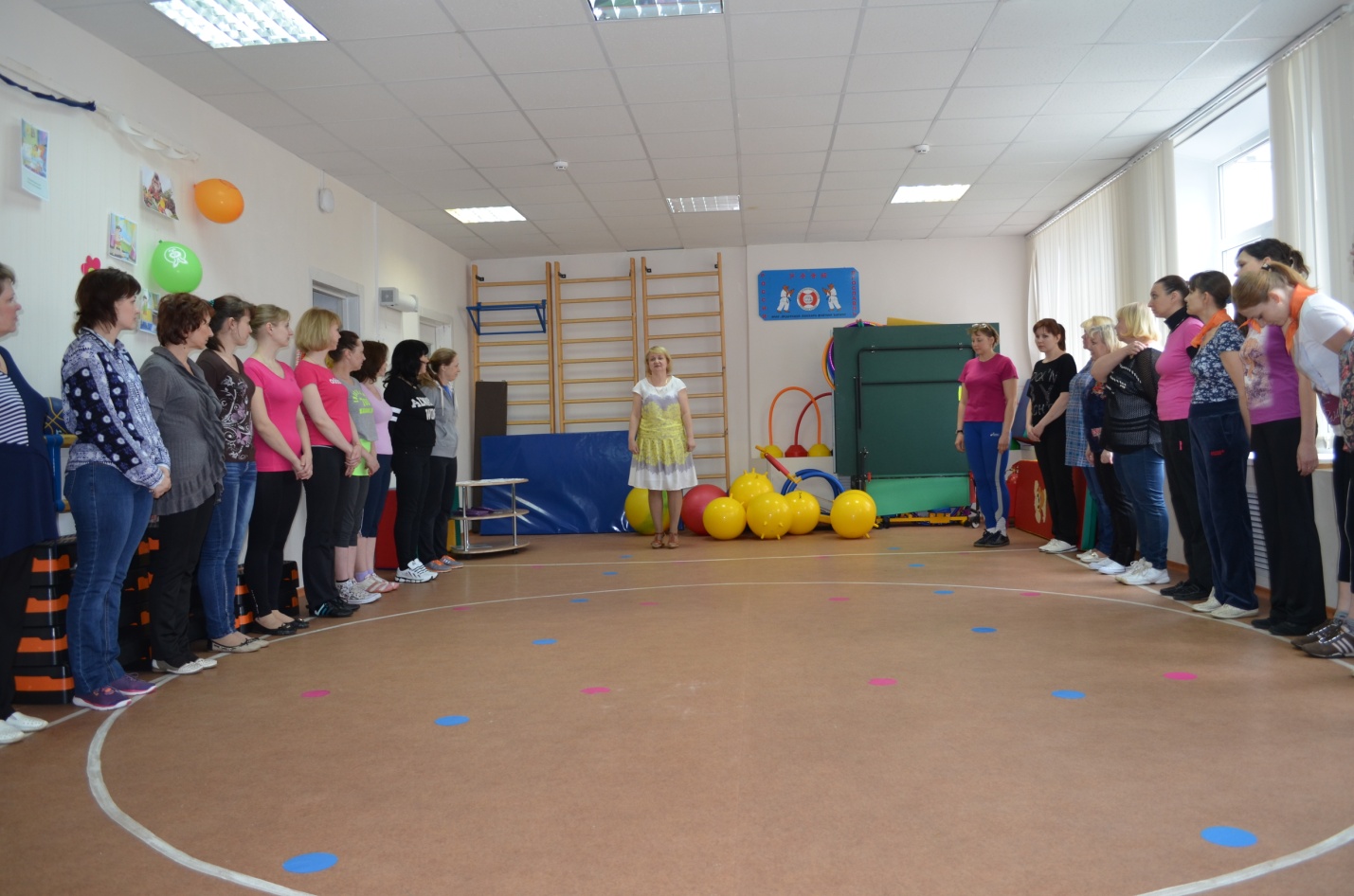 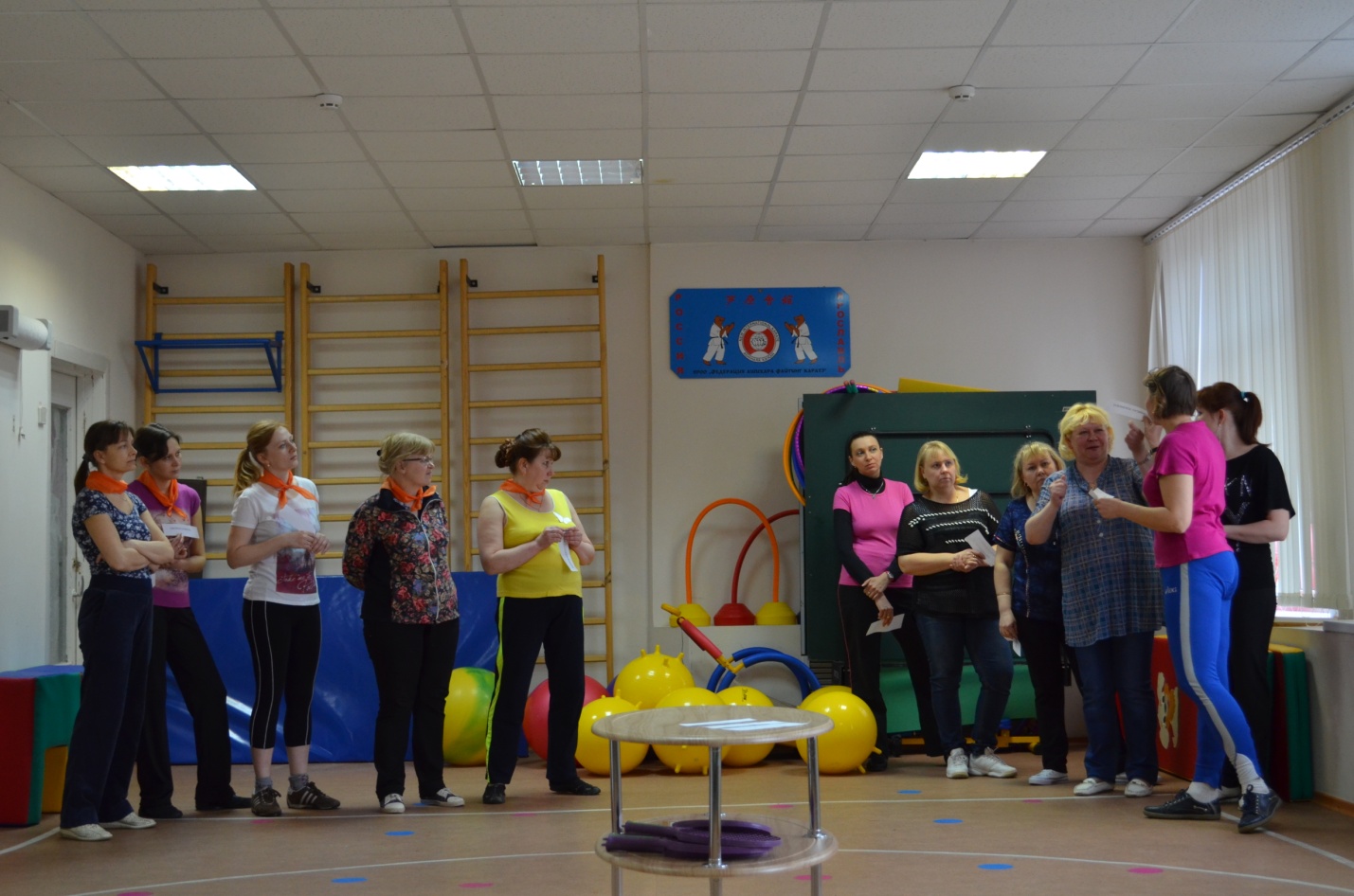 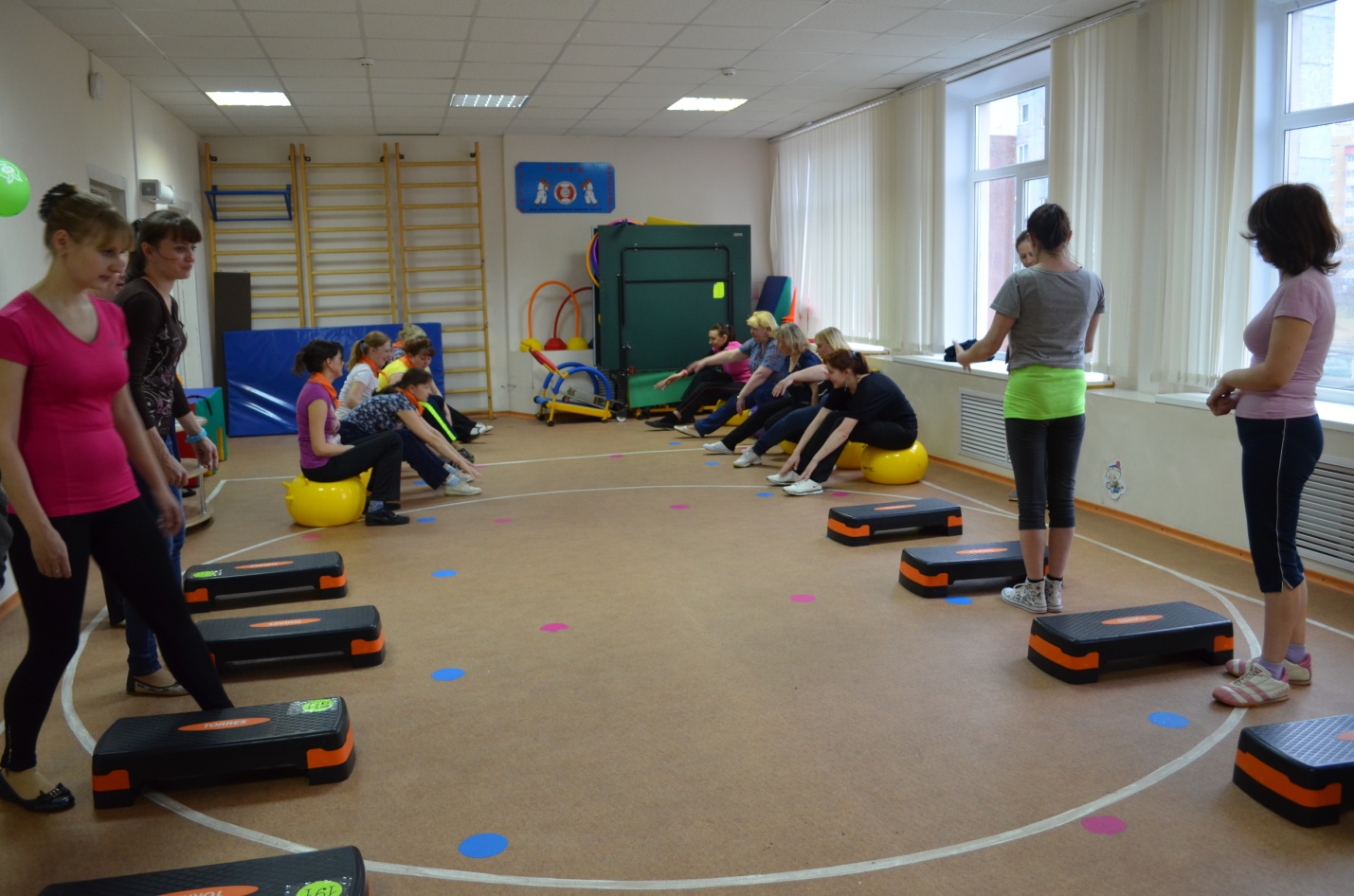 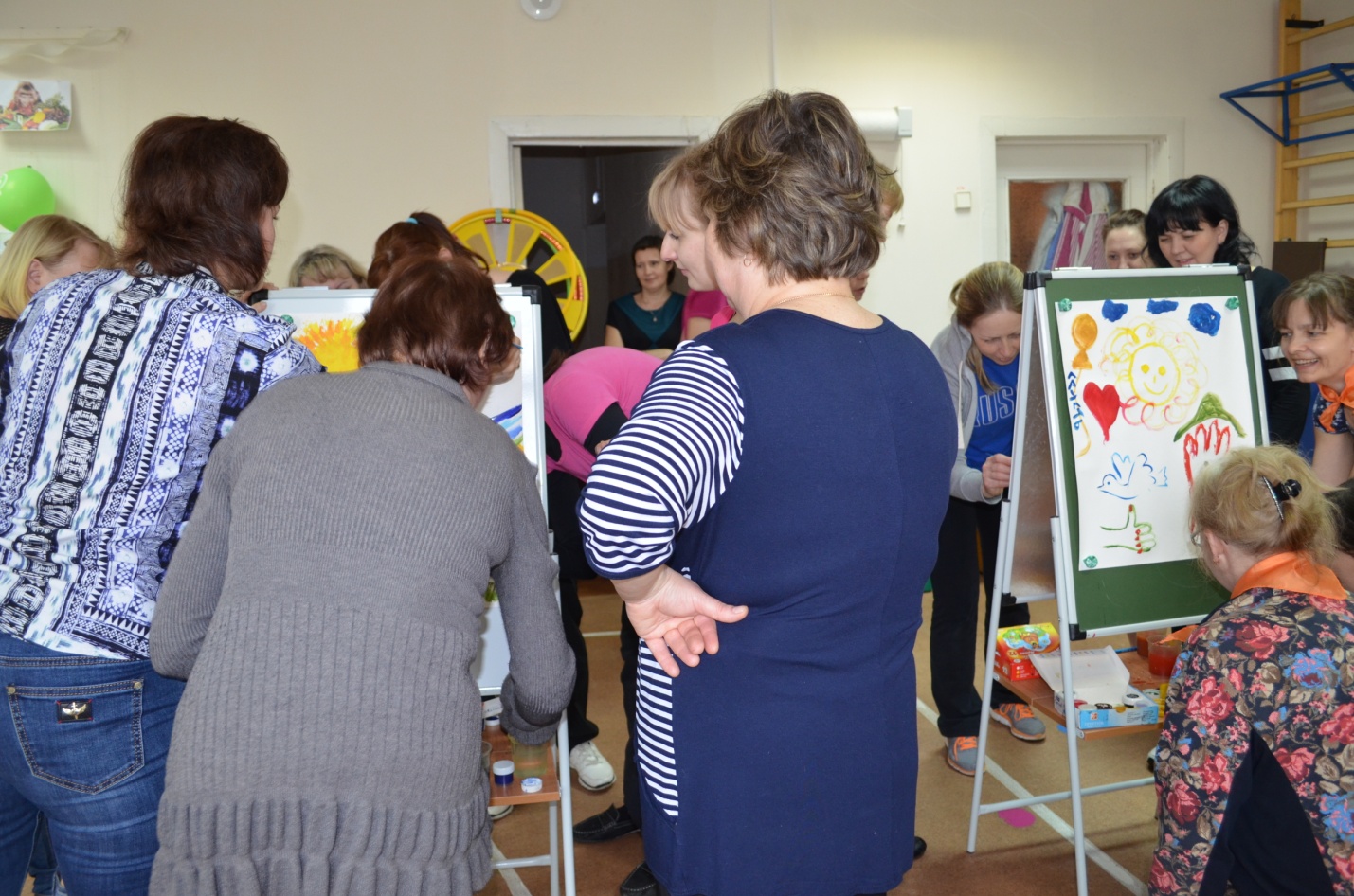 19.04.2016 Презентация опыта с использованием фокус групп «Современные подходы к проблемам оздоровления детей        в ДО». МДОУ «Детский сад № 237».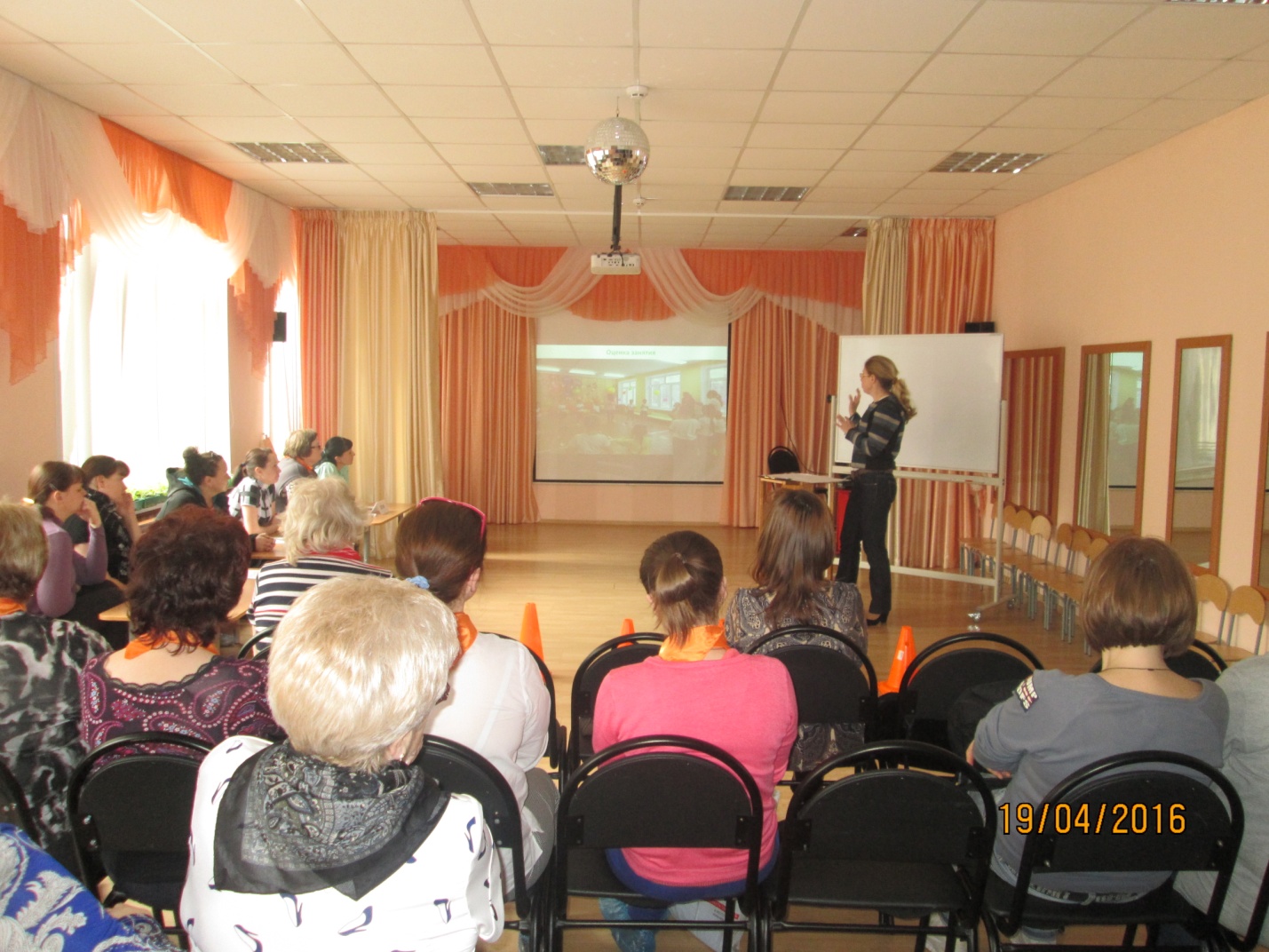 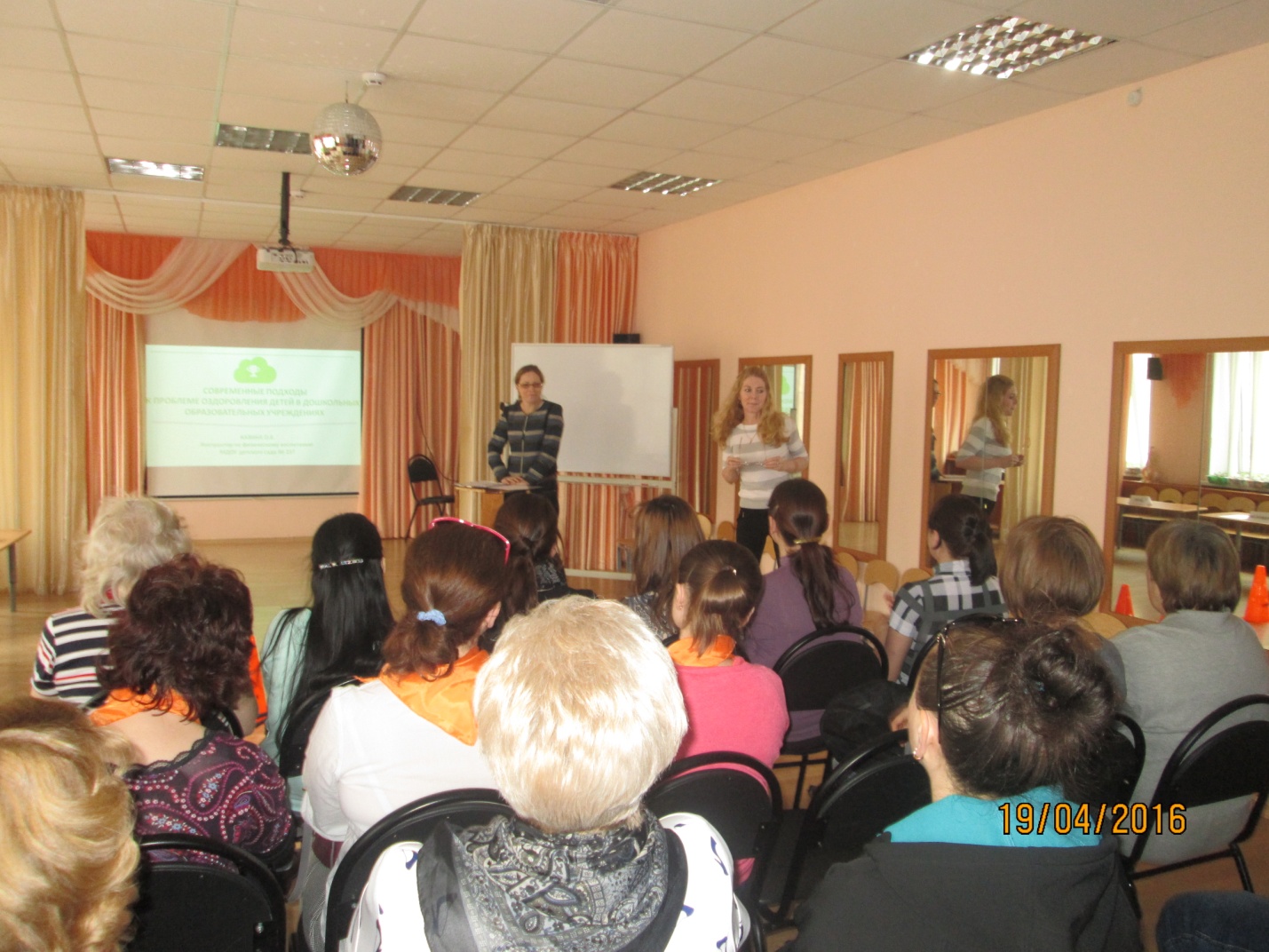 20.04.2016 Использование элементов программы Железновой Е.С. «Музыка с мамой» в работе педагогов « Ранний и младший возраст». МДОУ «Детский сад № 95»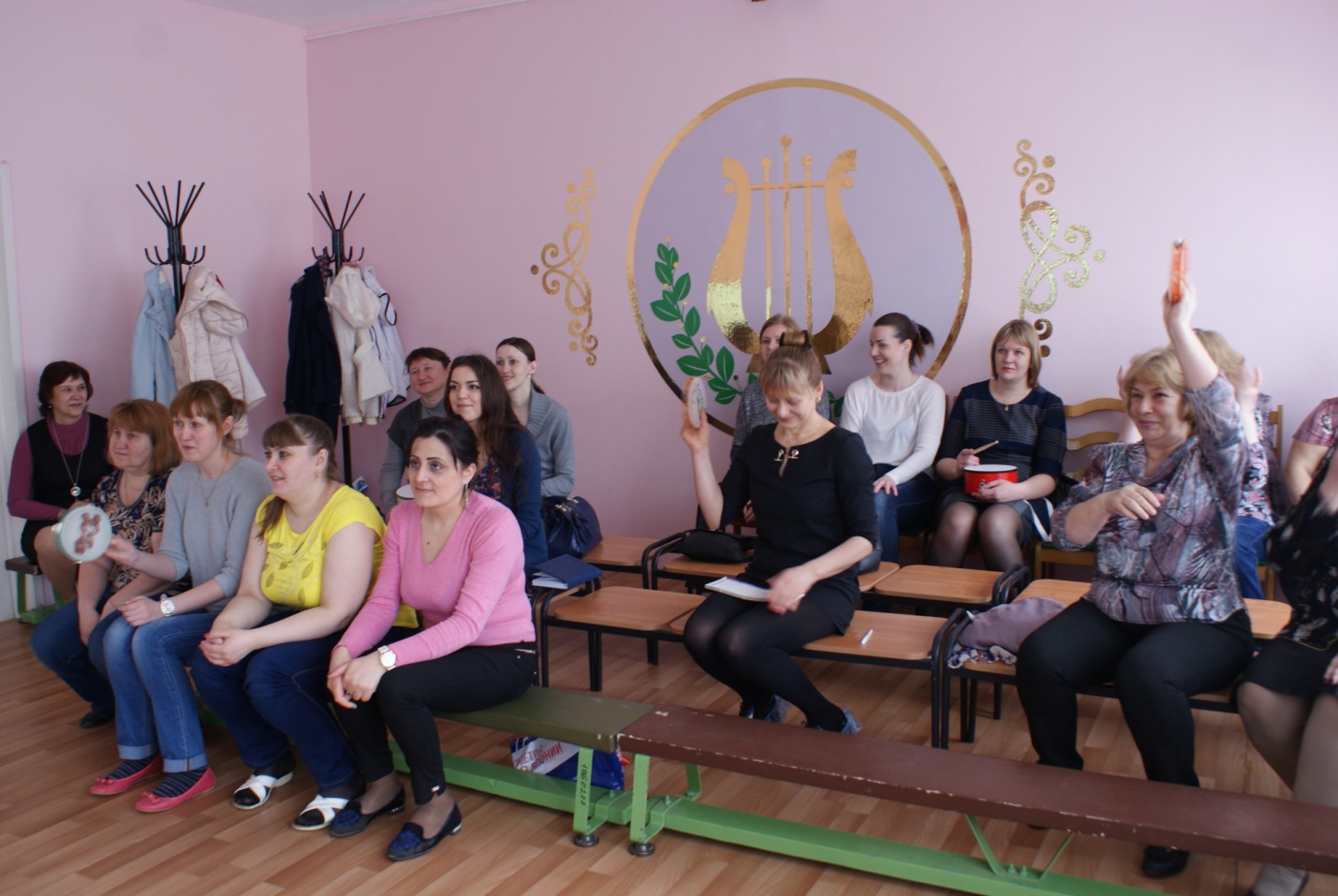 21.04.2016 Семинар – практикум «Интеллектуальные игры в работе с детьми дошкольного возраста». МДОУ «Детский сад              № 95»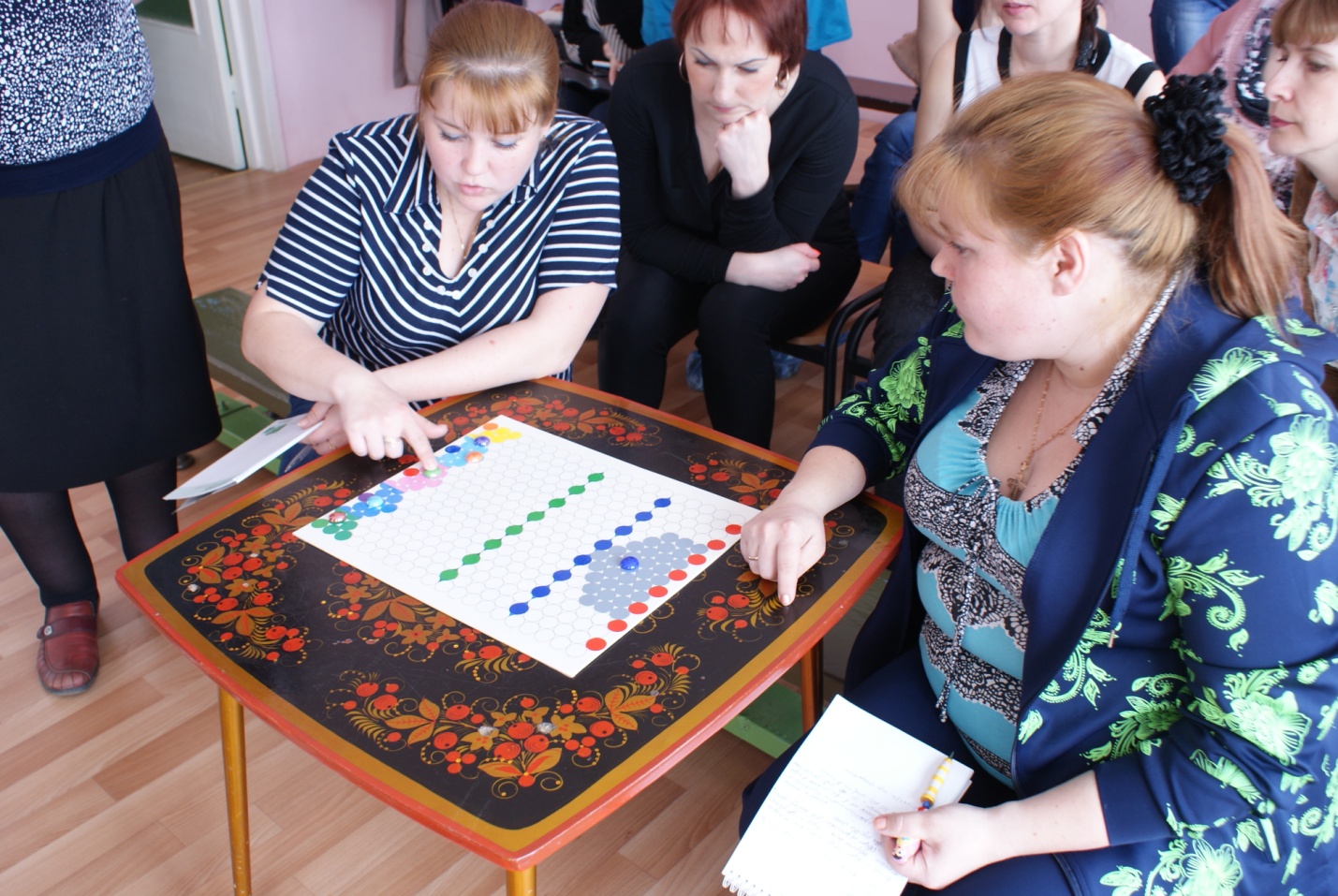 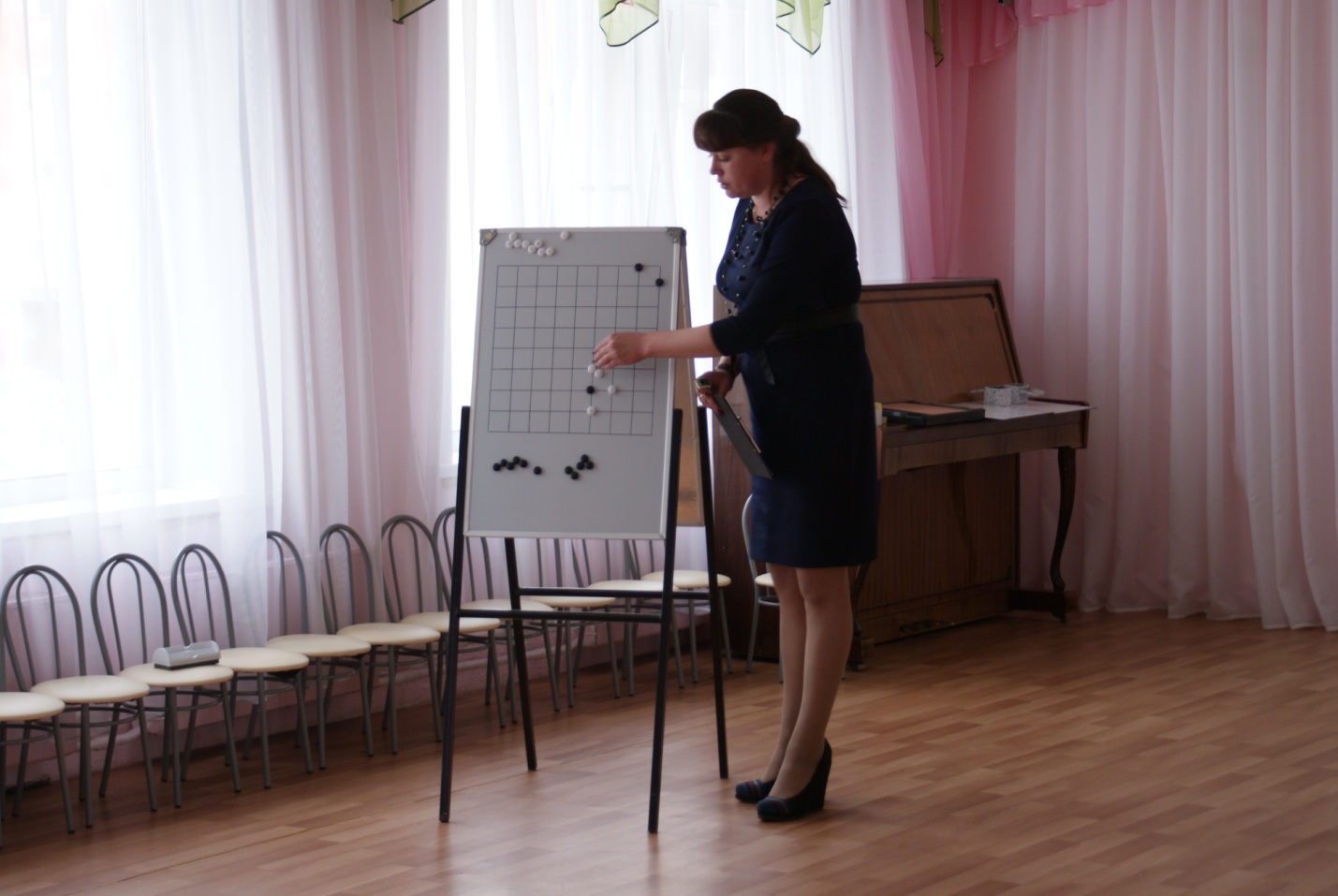 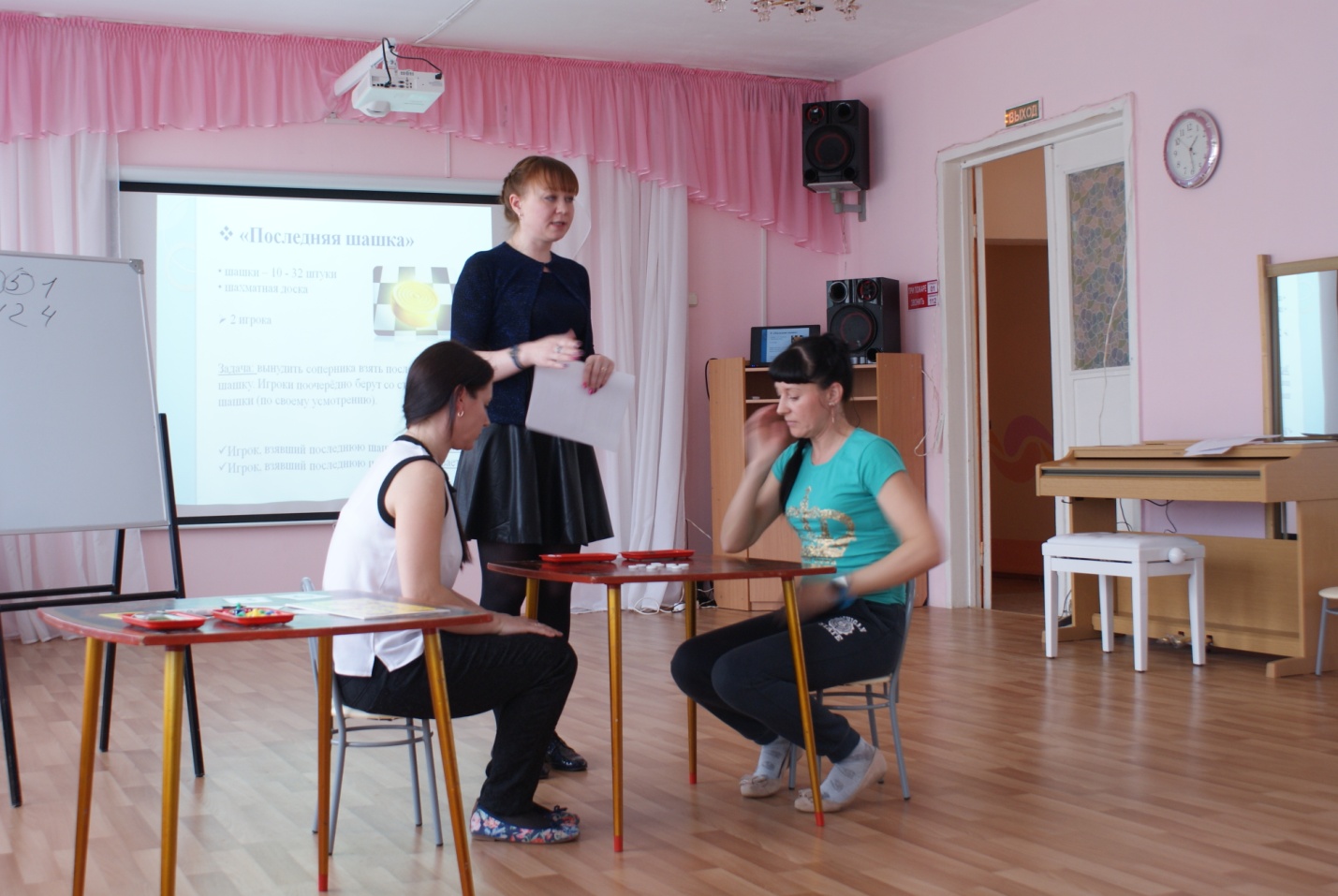 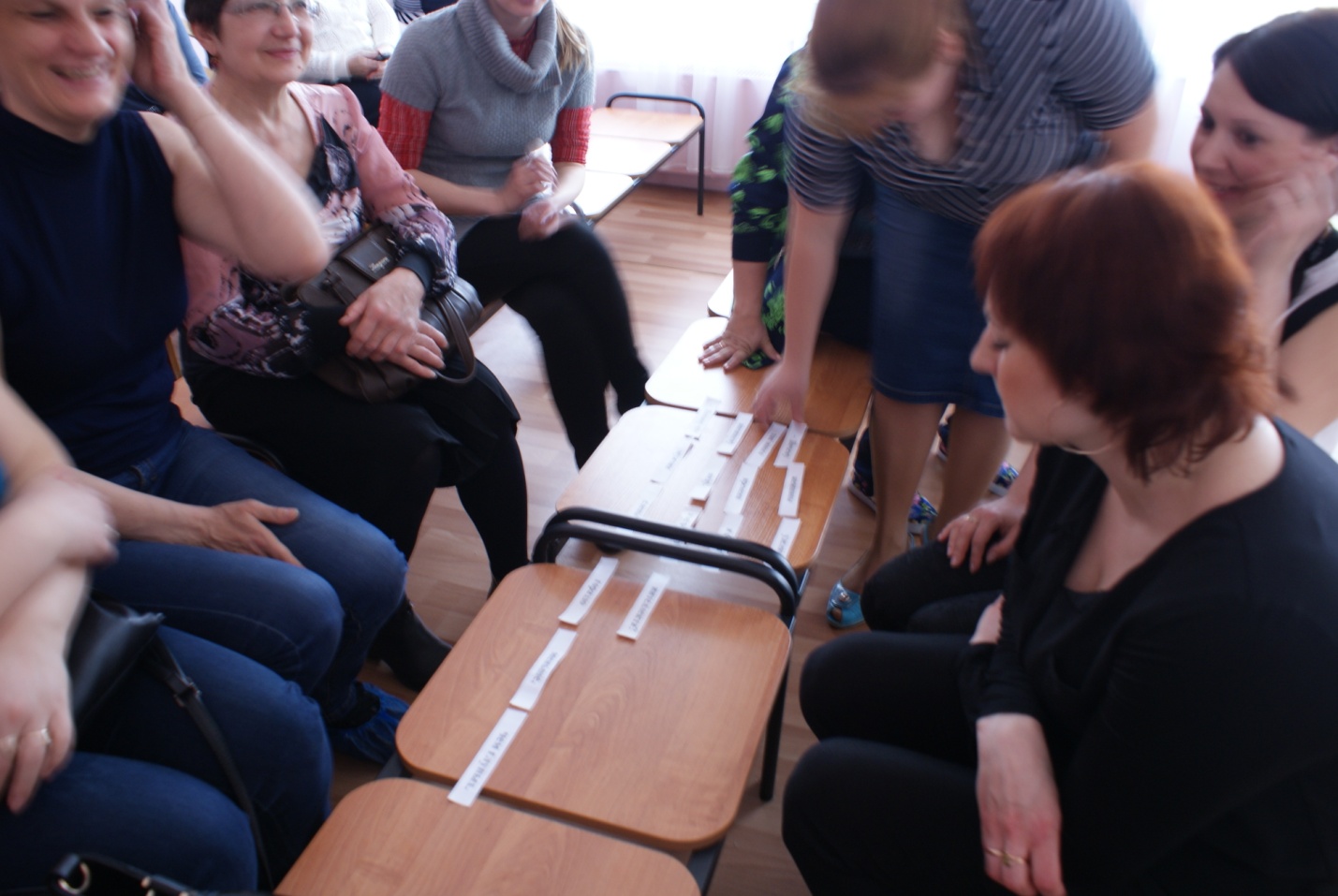 22.04.2016 Викторина «Люблю тебя мой край родной». Приобщение к русской народной культуре, патриотическое воспитание в ДО. МДОУ «Детский сад № 112»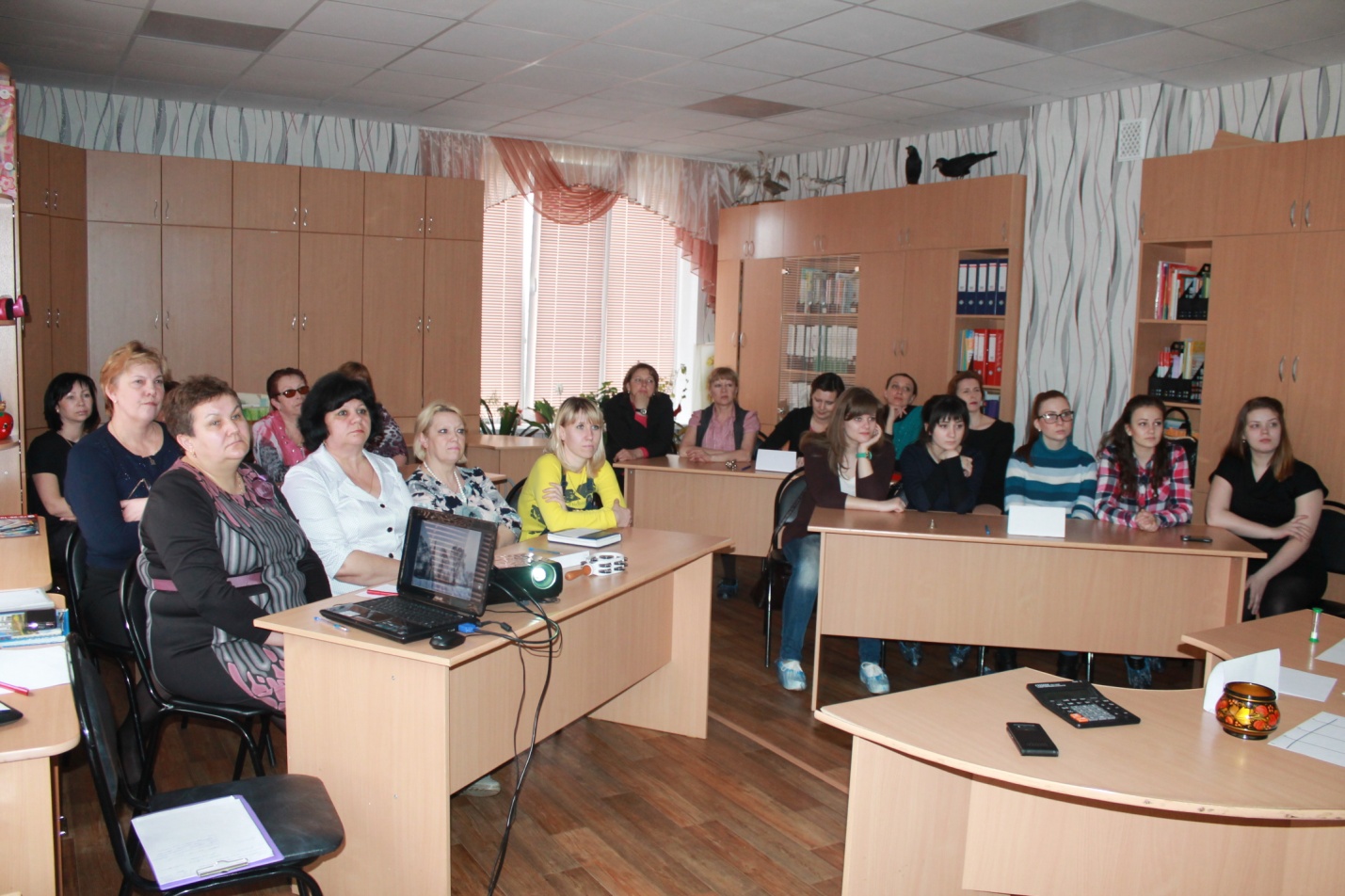 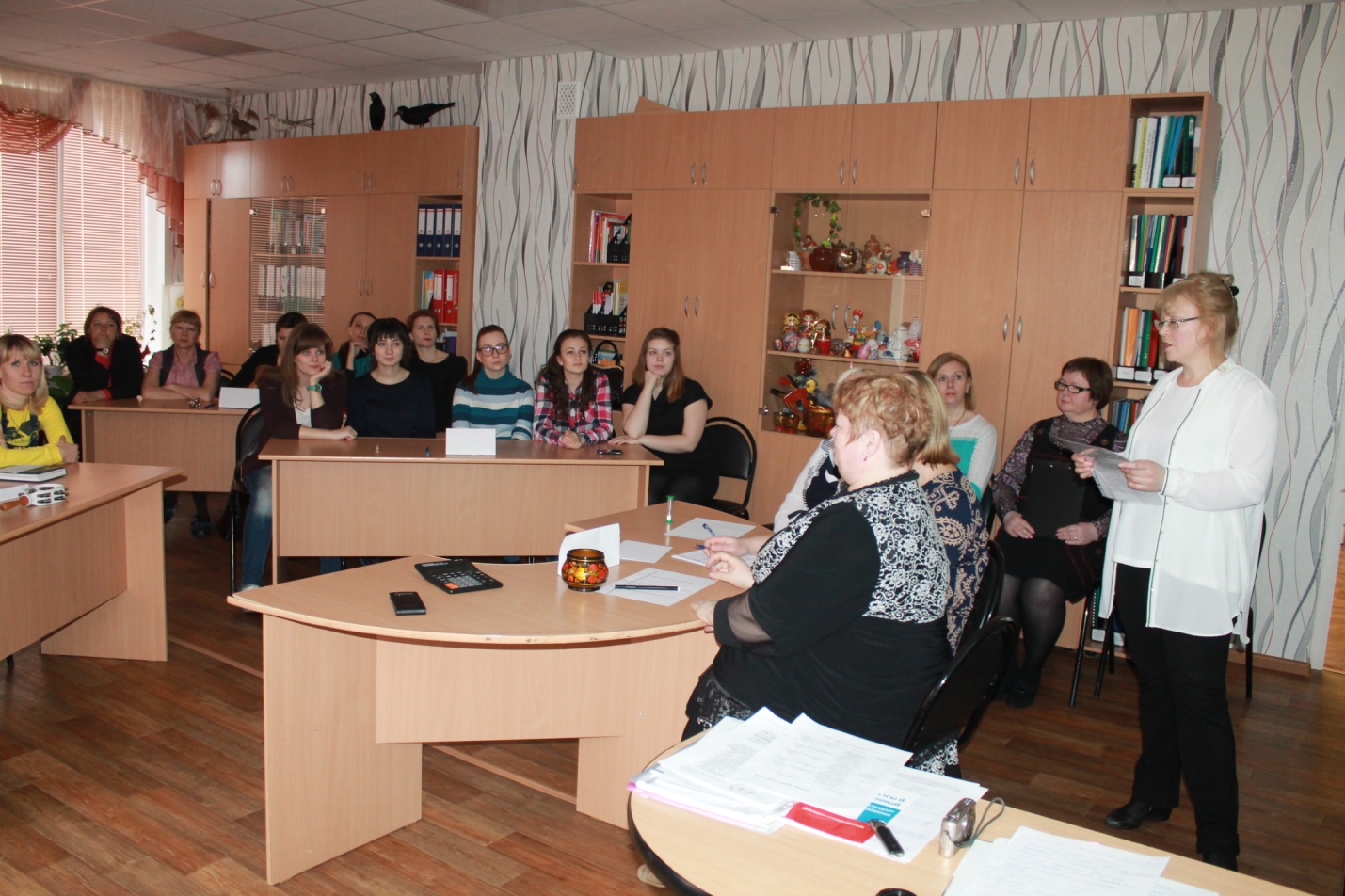 Результат. Использование передового педагогического опыта в работе дошкольных учреждений: использование элементов программы Железновой Е.С. «Музыка с мамой для детей раннего возраста»; интеллектуальные игры для дошкольников «ГО», «Жипто» и др, применение глубоких знаний об истории и культуре родного города, фокус – группы «Современные подходы оздоровления дошкольников», педагогами получена оздоровительная нагрузка и положительный эмоциональный настрой, предложен раздаточный материал. Дата проведенияМесто проведенияМероприятия18.04.2016Начало в 13.00МДОУ «Детский сад        № 191»Семинар – практикум «Использование здоровьесберегающих технологий в повышении общей выносливости»19.04.2016Начало в 13.30МДОУ «Детский сад        № 237»Презентация опыта с использованием фокус групп «Современные подходы к проблемам оздоровления детей        в ДО»   20.04.2016Начало в 9.20МДОУ «Детский сад        № 95»Использование элементов программы Железновой Е.С. «Музыка с мамой» в работе педагогов « Ранний и младший возраст» 21.04.2016Начало в 13.00МДОУ «Детский сад        № 95»Семинар – практикум «Интеллектуальные игры в работе с детьми дошкольного возраста»22.04.2016Начало в 13.30МДОУ «Детский сад        № 112»Викторина «Люблю тебя мой край родной». Приобщение к русской народной культуре, патриотическое воспитание в ДО.